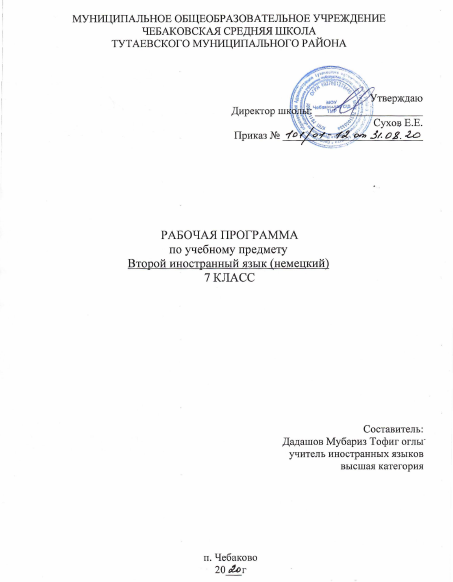 1. Пояснительная запискаРабочая программа по второму иностранному языку (немецкому языку) в 7 классе составлена на основе Федерального государственного образовательного стандарта основного общего образования (утв. приказом Минобразования РФ от 17.12.2010 года №1897  , примерной программы основного общего образования по немецкому языку (Немецкий язык. Содержание образования: Сборник нормативно-правовых документов и методических материалов. М.: Издательский центр «Вентана-Граф», .), авторской  и рабочей программы по немецкому языку: Аверин М.М. Немецкий язык. Рабочие программы. Предметная линия учебников «Горизонты» 5-9 классы / пособие для учителей общеобразовательных учреждений / М.М. Аверин, Е.Ю. Гуцалюк,  Е.Р. Харченко. – М.: Просвещение, 2012,согласно требованиям к результатам освоения основной образовательной программы основного общего образованияРабочая программа по второму иностранному языку (немецкому языку) рассчитана на 34 учебных часа, исходя из 34 учебных недель (из расчета 1 час в неделю). Рабочая программа ориентирована на использование линий учебника по немецкому языку как второму иностранному языку учебно-методического комплекта «Горизонты». /Немецкий язык. 7 класс: учебник для общеобразовательных учреждений / М.М. Аверин, Ф.Джин, Л. Рорман. – М.: Просвещение: Cornelsen, 2013. (Горизонты). В ней также заложены возможности предусмотренного стандартом формирования у обучающихся общеучебных умений и навыков, универсальных способов деятельности и ключевых компетенций. Изучение второго иностранного языка в основной школе направлено на достижение следующих целей:• развитие иноязычной коммуникативной компетенции в  совокупности ее составляющих, а именно:— речевая компетенция — развитие коммуникативных умений в четырех основных видах речевой деятельности (говорении, аудировании, чтении, письме);— языковая компетенция — овладение новыми языковыми средствами (фонетическими, орфографическими, лексическими, грамматическими) в соответствии c темами и ситуациями общения, отобранными для основной школы; освоение знаний о языковых явлениях изучаемого языка, разных способах выражения мысли в родном и иностранном языках;— социокультурная/межкультурная компетенция — приобщение к культуре, традициям, реалиям стран/страны изучаемого языка в рамках тем, сфер и ситуаций общения, отвечающих опыту, интересам, психологическим особенностям учащихся основной школы на разных ее этапах; формирование умения представлять свою страну, ее культуру в условиях межкультурного общения;— компенсаторная компетенция — развитие умений выходить из положения в условиях дефицита языковых средств при получении и передаче информации;— учебно-познавательная компетенция — дальнейшее развитие общих и специальных учебных умений, универсальных способов деятельности; ознакомление с доступными учащимся способами и приемами самостоятельного изучения языков и культур, в том числе с использованием новых информационных технологий;• развитие личности учащихся посредством реализации воспитательного потенциала иностранного языка:— формирование у учащихся потребности изучения иностранных языков и овладения ими как средством общения, познания, самореализации и социальной адаптации в поликультурном, полиэтническом мире в условиях глобализации на основе осознания важности изучения иностранного языка и родного языка как средства общения и познания в современном мире;— формирование общекультурной и этнической идентичности как составляющих гражданской идентичности личности; воспитание качеств гражданина, патриота; развитие национального самосознания, стремления к взаимопониманию между людьми разных сообществ, толерантного отношения к проявлениям иной культуры; лучшее осознание своей собственной культуры;— развитие стремления к овладению основами мировой культуры средствами иностранного языка;— осознание необходимости вести здоровый образ жизни путем информирования об общественно признанных формах поддержания здоровья и обсуждения необходимости отказа от вредных привычек.Принцип личностной ориентации реализуется на уровне отбора материала, в организации учебного процесса, в работе с учащимися по технологии языкового портфеля. Главной целью такого обучения является развитие интеллектуальных и творческих способностей учеников, для того чтобы выпускник школы был готов к самореализации, самостоятельному мышлению, принятию важных для себя решений.Для этого необходимо создание у учащихся личной заинтересованности в результате обучения, что, в свою очередь, возможно только за счёт повышения внутренней мотивации в изучении языка. Технология языкового портфеля даёт возможность расширения рамок учебного процесса за счёт включения индивидуального опыта учащегося в межкультурное общение с носителем языка. Речь идёт о смещении акцента в процессе обучения иностранным языкам с деятельности учителя на деятельность учащегося. Для этого у школьников должна быть сформирована способность к объективной самооценке, рефлексии. Понятие самооценки шире, чем понятия самоконтроля и самопроверки. Чтобы помочь ученику адекватно оценивать свои знания и возможности, у него нужно сформировать шкалу ценностей, с которой он смог бы сверять собственные достижения в различных сферах деятельности. Формированию необходимых навыков в рефлексии помогает технология языкового портфеля, в основу которого положены документы Совета Европы.Использование портфолио в качестве накопительной оценки даёт возможность индивидуализировать процесс обучения, выстраивать ученику собственную образовательную стратегию. Психологами установлено, что одной из причин отставания учащихся в учении является слаборазвитое умение критически оценивать результаты своей учебной деятельности. Технология портфолио направлена на то, чтобы сделать процесс обучения осознанным, управляемым, целенаправленным. Портфолио помогает установить связи между предыдущими и новыми знаниями, помогает провести рефлексию собственной учебной работы, подготовку и обоснование будущей. Ученики наравне с учителями отвечают за всё происходящее в классе. При обучении второму иностранному языку возникает ряд проблем, связанных прежде всего с недостаточным пониманием учащимися необходимости изучения ими второго иностранного языка и, как следствие, недостаточной мотивированностью учащихся. Поэтому работу с языковым портфелем следует рассматривать как важное средство повышения мотивации учащихся в процессе обучения именно второму языку. В ситуации, когда дети довольно хорошо владеют английским или другим иностранным языком, особенно важно показывать им их прогресс в обучении, учитывая сложность освоения немецкого языка как второго иностранного и при небольшом количестве часов.Применительно к данному курсу следует говорить о развивающих, воспитательных и практических задачах:- способствовать интеллектуальному и эмоциональному развитию личности подростка;- развивать его память и воображение;- создавать условия для творческого развития подростка;- прививать навыки рефлексии и саморефлексии;- развивать национальное самосознание наряду с межкультурной толерантностью;- создавать ситуации для самореализации личности подростка;- воспитывать в подростке самоуважение;- воспитывать сознательное отношение к обучению, умение преодолевать трудности самостоятельно;- способствовать формированию чувства успешности;- учить ставить перед собой цели в изучении учебного предмета и достигать их;- развивать интерес и уважение к культуре, истории, особенностям жизни стран изучаемого языка;- раскрывать общеобразовательную и практическую ценность владения несколькими иностранными языками.Практические цели должны отвечать тем требованиям, которые заложены в Федеральном государственном образовательном стандарте общего образования и определены европейскими уровнями языковых компетенций.Изучение второго иностранного языка имеет ряд особенностей формального и содержательного плана. К первым относятся:	• меньшее количество выделяемых на него учебных часов (2 часа, а не 3 часа, как на первый иностранный язык на средней ступени обучения);• более сжатые сроки его изучения (начиная не с начальной, а с основной школы).К особенностям содержательного плана относятся:• его изучение осуществляется в условиях контактирования трёх языков — родного, первого (ИЯ1) и второго иностранного языка (ИЯ2), что, с одной стороны, обусловливает более интенсивное развитие речевой способности учащихся в целом и положительно сказывается на образовательном процессе;• с другой стороны, возникают проблемы интерференции (отрицательного воздействия) не только со стороны родного языка, но и со стороны первого иностранного языка, что вызывает определённые трудности;• наряду с этим возникают большие возможности для опоры на уже имеющийся опыт изучения первого иностранного языка, для положительного переноса, особенно если изучаются языки одной языковой группы. Например, германской: английский, немецкий или западноевропейские языки, имеющие в силу исторического развития достаточно много общего, например, английский и французский, английский и испанский.Возможность опереться на положительный перенос при изучении второго иностранного языка позволяет интенсифицировать процесс овладения им, сделать его эффективным и результативным, несмотря на более сжатые сроки обучения. Это позволяет ставить в основном те же цели в обучении второму иностранному языку, что и первому.При изучении второго иностранного языка, как и первого, учащиеся готовят и представляют проекты, которые должны создавать условия для реального общения учащихся на немецком языке (переписка, возможные встречи с носителями языка) или имитировать общение средствами ролевой игры. В подготовке и презентации этих проектов должны участвовать все учащиеся, но степень и характер участия могут быть разными: к работе над проектом может быть добавлена работа в качестве оформителя (класса, школы), члена жюри, репортёра и др. Проектная деятельность учитывает возрастные и психологические особенности каждого учащегося, позволяет раскрыть возможности учащихся, отвечает их интересам и потребностям.Особенность данного курса заключается в разнообразии методов и приёмов работы с языковым материалом, он даёт учителю возможность планировать учебно-воспитательный процесс, исходя из реальных потребностей и возможностей учащихся.Новизна данной рабочей программы состоит в том, что представленный курс является адаптированной к российским условиям версией международного курса — в основе его создания лежат основополагающие документы современного российского образования: Федеральный государственный образовательный стандарт общего образования, новый федеральный базисный учебный план, примерные программы по немецкому языку как второму иностранному языку. Это изначально обеспечивает полное соответствие целей и задач курса, тематики и результатов обучения требованиям федеральных документов.Предлагаемый курс также отвечает требованиям Европейских стандартов (Общеевропейские компетенции владения иностранным языком). Учитывая данное положение, учащиеся становятся участниками процесса, организуемого Советом Европы по повышению качества общения между европейцами — носителями разных языков и культур.Программа базируется на таких методологических принципах, как коммуникативно-когнитивный, личностно ориентированный и деятельностный.Главные цели курса соответствуют зафиксированным целям в Федеральном государственном образовательном стандарте общего образования по иностранному языку. Это формирование и развитие иноязычной коммуникативной компетенции учащихся в совокупности её составляющих: речевой, языковой, социокультурной, компенсаторной и учебно-познавательной. Особый акцент делается на личностном развитии и воспитании учащихся, развитии готовности к самообразованию, универсальных учебных действий, владении ключевыми компетенциями, а также развитии и воспитании потребности школьников пользоваться немецким языком как средством общения, познания, самореализации и социальной адаптации; развитии национального самосознания, стремлении к взаимопониманию между людьми разных культур и сообществ.Принципы отбора основного и дополнительного содержания связаны с преемственностью целей образования на различных ступенях и уровнях обучения, логикой внутрипредметных связей, а также с возрастными особенностями развития учащихся.Виды и формы текущего, промежуточного, итогового контроляУМК «Горизонты» предлагает ориентированную на Европейские требования развития компетенций владения иностранным языком систему промежуточного и итогового контроля. В 7 классе учащиеся выполняют контрольные задания после каждой главы. Этому предшествуют задания на повторение на страницах Fitnesscenter Deutsch AB, Das kannst du LB, Deine Wцrter AB и задания в формате портфолио, отмеченные специальным значком. В главах Kleine Pause и GroЯe Pause материал для повторения дан в игровой форме. Кроме того, в последних главах задания на контроль чтения, аудирования и письма идут в учебнике с чёткими разъяснениями видов этих работ и указаниями по их выполнению. В 7 классе предлагается много заданий по развитию устной речи, поэтому некоторые темы выходят на промежуточный контроль. Результаты такого контроля позволят учащимся сориентироваться в уровне своих умений и приложить усилия к ликвидации пробелов. Формы контроля: Формы контроля знаний, умений и навыков сформулированы в соответствии с «Положением о системе оценивания образовательных достижений обучающихся»:диктант;списывание;грамматическое задание;грамматическое задание к списыванию;самостоятельная работа;проверочная работа;тест;фронтальный опрос;индивидуальные разноуровневые задания;редактирование текста;восстановление деформированного текста.Используемые технологии обученияТрадиционное обучение. Игровое обучение. Проблемное обучение. Развивающее обучение Компьютерные технологии обучения. Здоровьесберегающие технологии обучения.Особенности организации учебного процесса по предмету: используемые формы, методы, средства обучения.Формы обучения:фронтальная (общеклассная);групповая (в том числе и работа в парах);индивидуальная.Традиционные методы обучения:Словесные методы: монолог, диалог, аудирование, объяснение, работа с учебником.Наглядные  методы: работа с наглядными пособиями, презентациями.Практические методы: устные и письменные упражнения, проект.Активные методы обучения:обучение через деятельность, групповая и парная работа, инсценирование, диалог, метод проектов.2. Общая характеристика учебного предмета.Иностранный язык как учебный предмет характеризуется - межпредметностью (содержанием речи на иностранном языке могут быть сведения из разных областей знания, например, литературы, искусства, истории, географии, математики и др.);-  многоуровневостью (с одной стороны, необходимо овладение различными языковыми средствами, соотносящимися с аспектами языка: лексическим, грамматическим, фонетическим, с другой - умениями в четырех видах речевой деятельности);-  полифункциональностью (может выступать как цель обучения и как средство приобретения сведений в самых различных областях знания).Являясь существенным элементом культуры народа - носителя данного языка и средством передачи ее другим, иностранный язык способствует формированию у школьников целостной картины мира. Владение иностранным языком повышает уровень гуманитарного образования школьников, способствует формированию личности и ее социальной адаптации к условиям постоянно меняющегося поликультурного, полиязычного мира.Иностранный язык расширяет лингвистический кругозор учащихся, способствует формированию культуры общения, содействует общему речевому развитию учащихся. В этом проявляется взаимодействие всех языковых учебных предметов, способствующих формированию основ филологического образования школьников.3. Описание места предмета «Второй иностранный язык (немецкий язык)» в учебном плане.Предмет изучается в объеме 34 часов в год за счет часов школьного компонента в 5-7 классахИностранный язык (немецкий язык) входит в общеобразовательную область «Иностранные языки». Язык является важнейшим средством общения, без которого невозможно существование и развитие человеческого общества. Происходящие сегодня изменения в общественных отношениях, средствах коммуникации (использование новых информационных технологий) требуют повышения коммуникативной компетенции школьников, совершенствования их филологической подготовки. Все это повышает статус предмета «Иностранный язык» как общеобразовательной учебной дисциплины.Основное назначение иностранного языка состоит в формировании коммуникативной компетенции, т. е. способности и готовности осуществлять иноязычное межличностное и межкультурное общение с носителями языка.4. Личностные, метапредметные и предметные результаты освоения второго иностранного языка (немецкого языка) в 7 классе В соответствии с требованиями Федерального государственного образовательного стандарта общего образования к результатам иноязычного образования выделяются три группы результатов: личностные, метапредметные и предметные.Личностные результаты должны отражать: освоение социальной роли обучающегося, развитие мотивов учебной деятельности и формирование личностного смысла учения; развитие самостоятельности и личной ответственности за свои поступки, в том числе в процессе учения; формирование целостного, социально ориентированного взгляда на мир в его органичном единстве и разнообразии природы, народов, культур и религий; овладение начальными навыками адаптации в динамично изменяющемся и развивающемся мире; формирование основ российской гражданской идентичности, чувства гордости за свою Родину, российский народ и историю России, осознание своей этнической и национальной принадлежности; формирование ценностей многонационального российского общества; становление гуманистических и демократических ценностных ориентаций;формирование уважительного отношения к иному мнению, истории и культуре других народов; формирование эстетических потребностей, ценностей и чувств; развитие этических чувств, доброжелательности и эмоционально-нравственной отзывчивости, понимания и сопереживания чувствам других людей;развитие навыков сотрудничества со взрослыми и сверстниками в разных социальных ситуациях,умения не создавать конфликтов и находить выходы из спорных ситуаций;формирование установки на безопасный, здоровый образ жизни, наличие мотивации к творческому труду, работе на результат, бережному отношению к материальным и духовным ценностям.Метапредметные результаты должны отражать:умение самостоятельно определять цели своего обучения, ставить и формулировать для себя новые задачи в учёбе и познавательной деятельности, развивать мотивы и интересы своей познавательной деятельности;умение самостоятельно планировать пути достижения целей, в том числе альтернативные, осознанно выбирать наиболее эффективные способы решения учебных и познавательных задач;умение соотносить свои действия с планируемыми результатами, осуществлять контроль своей деятельности в процессе достижения результата, определять способы действий в рамках предложенных условий и требований, корректировать свои действия в соответствии с изменяющейся ситуацией;умение оценивать правильность выполнения учебной задачи, собственные возможности её решения;владение основами самоконтроля, самооценки, принятия решений и осуществления осознанного выбора в учебной и познавательной деятельности;умение создавать, применять и преобразовывать знаки и символы, модели и схемы для решения учебных и познавательных задач;смысловое чтение; умение организовывать учебное сотрудничество и совместную деятельность с учителем и сверстниками; работать индивидуально и в группе: находить общее решение и разрешать конфликты на основе согласования позиций и учёта интересов; формулировать, аргументировать и отстаивать своё мнение;умение осознанно использовать речевые средства в соответствии с задачей коммуникации для выражения своих чувств, мыслей и потребностей; планирование и регуляцию своей деятельности; владение устной и письменной речью, монологической контекстной речью;формирование и развитие компетентности в области использования информационно-коммуникационных технологий (далее ИКТ — компетенции).Предметные результаты освоения выпускниками основной школы программы по второму иностранному языку состоят в следующем:А. В коммуникативной сфере (то есть владении вторым иностранным языком как средством общения):Речевая компетенция в следующих видах речевой деятельности:говорение:умение начинать, вести/поддерживать и заканчивать различные виды диалогов в стандартных ситуациях общения, соблюдая нормы речевого этикета, при необходимости переспрашивая, уточняя;умение расспрашивать собеседника и отвечать на его вопросы, высказывая своё мнение, просьбу, отвечать на предложение собеседника согласием/отказом, опираясь на изученную тематику и усвоенный лексико-грамматический материал;рассказывать о себе, своей семье, друзьях, своих интересах и планах на будущее;сообщать краткие сведения о своём городе/селе, о своей стране и странах изучаемого языка;описывать события/явления, уметь передавать основное содержание, основную мысль прочитанного или услышанного, выражать своё отношение к прочитанному/услышанному, давать краткую характеристику персонажей.аудирование:воспринимать на слух и полностью понимать речь учителя, одноклассников;воспринимать на слух и понимать основное содержание несложных аутентичных аудио- и видеотекстов, относящихся к разным коммуникативным типам речи (сообщение/интервью);воспринимать на слух и выборочно понимать с опорой на языковую догадку и контекст краткие, несложные аутентичные прагматические аудио- и видеотексты с выделением нужной/интересующей информации.чтение:читать аутентичные тексты разных жанров и стилей с пониманием основного содержания;читать несложные аутентичные тексты разных жанров и стилей с полным и точным пониманием и с использованием различных приёмов смысловой переработки текста (выборочного перевода, языковой догадки, в том числе с опорой на первый иностранный язык), а также справочных материалов;читать аутентичные тексты с выборочным пониманием нужной/интересующей информации.письменная речь:заполнять анкеты и формуляры;писать поздравления, личные письма с опорой на образец с употреблением формул речевого этикета, принятых в странах изучаемого языка;составлять план, тезисы устного или письменного сообщения.Языковая компетенция (владение языковыми средствами и действиями с ними):применение правил написания изученных слов;адекватное произношение и различение на слух всех звуков второго иностранного языка; соблюдение правильного ударения в словах и фразах;соблюдение ритмико-интонационных особенностей предложений различных коммуникативных типов (утвердительное, вопросительное, отрицательное, повелительное); правильное членение предложений на смысловые группы;распознавание и употребление в речи изученных лексических единиц (слов в их основных значениях, словосочетаний, реплик-клише речевого этикета);знание основных способов словообразования (аффиксация, словосложение, конверсия);понимание явлений многозначности слов второго иностранного языка, синонимии, антонимии и лексической сочетаемости;распознавание и употребление в речи основных морфологических форм и синтаксических конструкций второго иностранного языка; знание признаков изученных грамматических явлений (временных форм глаголов, модальных глаголов и их эквивалентов, артиклей, существительных, степеней сравнения прилагательных и наречий, местоимений, числительных, предлогов);знание основных различий систем второго иностранного, первого иностранного и русского/родного языков.Социокультурная компетенция:знание национально-культурных особенностей речевого и неречевого поведения в своей стране и странах изучаемого языка; их применение в стандартных ситуациях формального и неформального межличностного и межкультурного общения;распознавание и употребление в устной и письменной речи основных норм речевого этикета (реплик-клише, наиболее распространённой оценочной лексики), принятых в странах изучаемого языка;знание употребительной фоновой лексики и реалий страны изучаемого языка;знакомство с образцами художественной, публицистической и научно-популярной литературы;понимание важности владения несколькими иностранными языками в современном поликультурном мире;представление об особенностях образа жизни, быта, культуры стран второго изучаемого иностранного языка, о всемирно известных достопримечательностях, выдающихся людях и их вкладе в мировую культуру;6 представление о сходстве и различиях в традициях своей страны и стран изучаемых иностранных языков.Компенсаторная компетенция:умение выходить из трудного положения в условиях дефицита языковых средств при получении и приёме информации за счёт использования контекстуальной догадки, в том числе с опорой на первый иностранный язык, игнорирования языковых трудностей, переспроса, словарных замен, жестов, мимики.Б. В познавательной сфере:умение сравнивать языковые явления родного и изучаемых иностранных языков на уровне отдельных грамматических явлений, слов, словосочетаний, предложений;владение приёмами работы с текстом: умение пользоваться определённой стратегией чтения/аудирования в зависимости от коммуникативной задачи (читать/слушать текст с разной глубиной понимания);умение действовать по образцу/аналогии при выполнении упражнений и составлении собственных высказываний в пределах изучаемой тематики;готовность и умение осуществлять индивидуальную и совместную проектную работу;умение пользоваться справочным материалом (грамматическими и лингвострановедческими справочниками, двуязычными и толковыми словарями, мультимедийными средствами);владение способами и приёмами дальнейшего самостоятельного изучения иностранных языков.В. В ценностно-ориентационной сфере: представление о языке как средстве выражения чувств, эмоций, основе культуры мышления; представление о целостном полиязычном, поликультурном мире, осознание места и роли родного и иностранных языков в этом мире как средства общения, познания, самореализации и социальной адаптации; приобщение к ценностям мировой культуры как через источники информации на иностранном языке, в том числе мультимедийные, так и через участие в школьных обменах, туристических поездках  и т. д.;достижение взаимопонимания в процессе устного и письменного общения с носителями иностранного языка, установление межличностных и межкультурных контактов в доступных пределах.Г. В эстетической сфере:владение элементарными средствами выражения чувств и эмоций на втором иностранном языке;стремление к знакомству с образцами художественного творчества на втором иностранном языке и средствами изучаемого второго иностранного языка;развитие чувства прекрасного при знакомстве с образцами живописи, музыки, литературы стран изучаемых иностранных языков.Д. В трудовой сфере: умение рационально планировать свой учебный труд и работать в соответствии с намеченным планом.Е. В физической сфере:стремление вести здоровый образ жизни (режим труда и отдыха, питание, спорт, фитнес).Общеучебные умения, навыки и способы деятельностиУчебно-организационные:-определять наиболее рациональную последовательность индивидуальной и коллективной деятельности;-оценивать свою работу и деятельность одноклассников;-вносить необходимые изменения в содержание учебной задачи;-организовать деятельность в группах и парах.Учебно-информационные:-подбирать и группировать материал по определенной теме;-создавать тексты различных типов;-владеть различными способами изложения текста;-составлять сложный план;-комментировать текст;-формулировать проблемные вопросы;-качественно и количественно описывать объект;-формировать программу экспериментаУчебно-логические:-определять объект анализа;-выявлять связи соподчинения и зависимости между компонентами объекта;-классифицировать информацию по различным признакам;-различать компоненты доказательства;-уметь доказывать и опровергать;-самостоятельно вырабатывать алгоритм действий;-устанавливать межпредметные связи.Учебно-коммуникативные:-владеть приемами риторики;-уметь вести дискуссию, диалог;-выслушивать и объективно оценивать другого;-вырабатывать общее решение.5. Содержание учебного предмета В курсе немецкого языка как второго иностранного можно выделить следующие содержательные линии:• коммуникативные умения в основных видах речевой деятельности: аудировании, говорении, чтении и письме;• языковые навыки пользования лексическими, грамматическими, фонетическими и орфографическими средствами языка;• социокультурная осведомлённость и умения межкультурного общения;• общеучебные и специальные учебные умения, универсальные учебные действия.Главной содержательной линией является формирование и развитие коммуникативной компетенции в совокупности с речевой и языковой компетенцией. Уровень развития коммуникативной компетенции выявляет уровень овладения речевыми навыками и языковыми средствами второго иностранного языка на данном этапе обучения, а также уровень развития компенсаторных навыков, необходимых при овладении вторым иностранным языком. В свою очередь, развитие коммуникативной компетенции неразрывно связано с социокультурной осведомлённостью учащихся. Все указанные содержательные линии находятся в тесной взаимосвязи и единстве учебного предмета «Иностранный язык».Предметное содержание речи1. Межличностные взаимоотношения в семье, со сверстниками. Внешность и черты характера человека.2. Досуг и увлечения (чтение, кино, театр и др.). Виды отдыха, путешествия. Транспорт. Покупки.3. Здоровый образ жизни: режим труда и отдыха, питание.4. Школьное образование, школьная жизнь, изучаемые предметы и отношение к ним. Переписка с зарубежными сверстниками. Каникулы в различное время года.5. Мир профессий. Проблемы выбора профессии. Роль иностранного языка в планах на будущее.6. Климат, погода.7. Средства массовой информации и коммуникации (пресса, телевидение, радио, Интернет).8. Страна/страны второго языка иностранного языка и родная страна, их географическое положение, столицы и крупные города, достопримечательности, культурные особенности (национальные праздники, знаменательные даты, традиции, обычаи). Выдающиеся люди, их вклад в науку и мировую культуруРечевые уменияГоворениеДиалогическая речь. В 7 классе продолжается развитие таких речевых умений, как умения вести диалог этикетного характера, диалог-расспрос, диалог-побуждение к действию, при этом по сравнению с начальной школой усложняется предметное содержание речи, увеличивается количество реплик, произносимых школьниками в ходе диалога, становится более разнообразным языковое оформление речи.Обучение ведению диалогов этикетного характера включает такие речевые умения как:♦ начать, поддержать и закончить разговор;♦ поздравить, выразить пожелания и отреагировать на них;выразить благодарность;♦ вежливо переспросить, выразить согласие /отказ.Объем диалогов – до 3 реплик со стороны каждого учащегося.При обучении ведению диалога-расспроса отрабатываются речевые умения запрашивать и сообщать фактическую информацию (Кто? Что? Как? Где? Куда? Когда? С кем? Почему?), переходя с позиции спрашивающего на позицию отвечающего. Объем диалогов – до 4-х реплик со стороны каждого учащегося.При обучении ведению диалога-побуждения к действию отрабатываются умения:♦ обратиться с просьбой и выразить готовность/отказ ее выполнить;♦ дать совет и принять/не принять его;♦ пригласить к действию/взаимодействию и согласиться/не согласиться, принять в нем участие.Объем диалогов – до 2-х реплик со стороны каждого учащегося.При обучении ведению диалога-обмена мнениями отрабатываются умения:• выражать свою точку зрения;• выражать согласие/ несогласие с точкой зрения партнера;• выражать сомнение;• выражать чувства, эмоции (радость, огорчение).Объем учебных диалогов – до 2-х реплик со стороны каждого учащегося.Монологическая речь. Развитие монологической речи предусматривает овладение следующими умениями:• кратко высказываться о фактах и событиях, используя такие коммуникативные типы речи как описание, повествование и сообщение, а также эмоциональные и оценочныесуждения;• передавать содержание, основную мысль прочитанного с опорой на текст;• делать сообщение в связи с прочитанным/прослушанным текстом.Объем монологического высказывания – до 8-10 фразАудированиеВладение умениями воспринимать на слух иноязычный текст предусматриваетпонимание несложных текстов с разной глубиной проникновения в их содержание (с пониманием основного содержания, с выборочным пониманием и полным пониманием текста) в зависимости от коммуникативной задачи и функционального типа текста.При этом предусматривается развитие умений:♦ выделять основную мысль в воспринимаемом на слух тексте;♦ выбирать главные факты, опуская второстепенные;♦ выборочно понимать необходимую информацию в сообщениях прагматического характера с опорой на языковую догадку, контекст.Содержание текстов должно соответствовать возрастным особенностям и интересам учащихся 7 классов, иметь образовательную и воспитательную ценность. Время звучания текстов для аудирования – до 2-х минут.ЧтениеШкольники учатся читать и понимать тексты с различной глубиной проникновения в их содержание (в зависимости от вида чтения): с пониманием основного содержания (ознакомительное чтение); с полным пониманием содержания (изучающее чтение); с выборочным пони-манием нужной или интересующей информации (просмотровое/поисковое чтение).Содержание текстов соответствует возрастным особенностям и интересам учащихся 7 классов, имеет образовательную и воспитательную ценность. Чтение с пониманием основного содержания текста осуществляется на несложных аутентичных материалах с ориентацией на предметное содержание, выделяемое в 7 классах, включающих факты, отражающие особенности быта, жизни, культуры стран изучаемого языка.Объем текстов для чтения – 400-500 слов.Умения чтения, подлежащие формированию:♦ определять тему, содержание текста по заголовку;♦ выделять основную мысль;♦ выбирать главные факты из текста, опуская второстепенные;♦ устанавливать логическую последовательность основных фактов текста.Чтение с полным пониманием текста осуществляется на несложных аутентичных текстах, ориентированных на предметное содержание речи в 5-7 классах. Формируются и отрабатываются умения:♦ полно и точно понимать содержание текста на основе его информационной переработки (языковой догадки, словообразовательного анализа, использования двуязычного словаря);♦ выражать свое мнение по прочитанному.Объем текстов для чтения до 250 слов.Чтение с выборочным пониманием нужной или интересующей информации предполагает умение просмотреть текст или несколько коротких текстов и выбрать информацию, которая необходима или представляет интерес для учащихся.Письменная речьОвладение письменной речью предусматривает развитие следующих умений:♦ делать выписки из текста;♦ писать короткие поздравления с днем рождения, другим праздником (объемом до 30 слов, включая адрес), выражать пожелания.♦ заполнять бланки (указывать имя, фамилию, пол, возраст, гражданство, адрес);♦ писать личное письмо с опорой на образец (расспрашивать адресат о его жизни, делах, сообщать то же о себе, выражать благодарность, просьбы), объем личного письма – 50-60 слов, включая адрес);Социокультурные знания и уменияУчащиеся знакомятся с отдельными социокультурными элементами речевого поведенческого этикета в немецкоязычной среде в условиях проигрывания ситуаций общения «В семье», «В школе», «Проведение досуга». Использование немецкого языка как средства социокультурного развития школьников на данном этапе включает знакомством с:♦ фамилиями и именами выдающихся людей в странах изучаемого языка;♦ оригинальными или адаптированными материалами детской поэзии и прозы;♦ иноязычными сказками и легендами, рассказами;♦ с государственной символикой (флагом и его цветовой символикой, гимном,столицами страны/ стран изучаемого языка);♦ с традициями проведения праздников Рождества, Нового года, Пасхи и т.д. встранах изучаемого языка;♦ словами немецкого языка, вошедшими во многие языки мира, (в том числе и врусский) и русскими словами, вошедшими в лексикон немецкого языкаПредусматривается овладение умениями:• писать свое имя и фамилию, а также имена и фамилии своих родственников и друзей нанемецком языке;• правильно оформлять адрес на немецком языке;• описывать наиболее известные культурные достопримечательности Москвы и Санкт-Петербурга, городов/сел/ деревень, в которых живут школьники.Языковые знания и навыки.Графика и орфографияЗнания правил чтения и написания новых слов, отобранных для данного этапа обучения, и навыки их употребления в речи.Фонетическая сторона речиНавыки адекватного произношения и различения на слух всех звуков немецкого языка; соблюдение правильного ударения в словах и фразах; членение предложений на смысловые группы; соблюдение интонации в различных типах предложений.Лексическая сторона речиРасширение объема продуктивного и рецептивного лексического минимума за счет лексических средств, обслуживающих новые темы, проблемы и ситуации общения. К 500 лексическим единицам, усвоенным в начальной школе, добавляется около 400 новых лексических единиц, включающих устойчивые словосочетания, оценочную лексику и реплики-клише речевого этикета, отражающих культуру немецкоязычных стран.Развитие навыков их распознавания и употребления в речи.Знание основных способов словообразования:- аффиксации:1) существительных с суффиксами –ung (die Ordnung), -heit (die Freiheit), -keit (dieSauberkeit), -schaft (die Freundschaft), -or (der Proffessor), -um (das Datum), -ik (die Musik)2) прилагательных с суффиксами –ig (richtig), -lich (fröhlich), -isch (typisch), -los (fehlerlos);3) существительных и прилагательных с префиксом un- (das Unglück, unglücklich)4) глаголов с отделяемыми и неотделяемыми приставками и другими словами в функции приставок типа: fernsehen;-словосложения:1) существительное + существительное ( das Klassenzimmer)2) прилагательное + прилагательное (hellblau, dunkelrot)3) прилагательное + существительное (die Fremdsprache)4) глагол + существительное (der Springbrunnen)-конверсии (переход одной части речи в другую):1) существительные от прилагательных (das Grün, der Kranke)2) существительные от глаголов (das Schreiben, das Rechnen)Грамматическая сторона речиРасширение объема значений грамматических средств, изученных в начальной школе и овладение новыми грамматическими явлениями.Знание признаков и навыки распознавания и употребления в речи нераспространенных и распространенных предложений; безличных предложений (Es ist kalt. Es ist Winter); предложений с глаголами legen, stellen, hängen, требующими после себя дополнение в Akkusativ и обстоятельство места при ответе на вопрос “Wohin?”; предложений с глаголами beginnen, raten, vorhaben и др., требующими после себя Infinitiv c zu; побудительных предложений типа Gehen wir! Wollen wir gehen; все виды вопросительных предложений; предложений с неопределенно-личным местоимением “man”; предложений с инфинитивной группой um … zu; сложносочиненных предложений с союзами denn, darum, deshalb; сложноподчиненных предложений с придаточными: дополнительными – с союзами daβ, ob и др., причины – с союзами weil, da, условными – с союзом wenn.Знание признаков, распознавание и особенности употребления в речи сильных глаголов в Präsens, отобранных для данного этапа обучения, слабых и сильных глаголов с вспомогательными глаголами haben в Perfekt; сильных глаголов со вспомогательным глаголом sein в Perfekt (kommen, sehen); Präeritum слабых и сильных глаголов, а также вспомогательных и модальных глаголов; глаголов с отделяемыми и неотделяемыми приставками в Präsens,, Perfekt, Präeritum; Futurum (aufstehen, besuchen); возвратных глаголов в основных временных формах: Präsens,, Perfekt, Präeritum (sich washen).Навыки распознавания и употребления в речи определенного, неопределенного, нулевого артикля; склонения существительных нарицательных; склонения прилагательных; степеней сравнения прилагательных и наречий; предлогов, имеющих двойное управление: требующих Dativ на вопрос “Wo?” и Akkusativ на вопрос “Wohin?”; предлогов, требующих Dativ; предлоги, требующие Akkusativ.Местоимения: личные, притяжательные, неопределенные (jemand, niemand).Количественные числительные свыше 100 и порядковые числительные свыше 30.6. Тематическое планирование с определением основных видов учебной деятельности. Учебно-тематический план    7. Описание учебно-методического и материально-технического обеспечения образовательного процессаФедеральный    государственный   образовательный   стандарт основного общего образования.Примерная программа основного общего образования по немецкому языку.  (Сборник нормативно-правовых документов и методических материалов. Москва, Издательский центр «Вентана-Граф»  20012. Авторы-составители Т.Б. Васильева, И.Н. Иванова)Немецкий язык. Рабочие программы. Предметная линия учебников «Горизонты» 5-9 классы: пособие для учителей общеобразоват. учреждений / М.М Аверин Е. Ю.Гуцалюк Е. Р. Харченко. М: Просвещение, 2012. – 80с.Немецкий язык. 7 класс: учебник для общеобразовательных учреждений / М.М. Аверин, Ф.Джин, Л. Рорман. – М.: Просвещение: Cornelsen, 2013. – 96с.: ил. – (Горизонты). – ISBN 978-5-09-016498-6/Рабочая тетрадь. 7 класс: пособие для учащихся общеобразовательных учреждений с приложением на электронном носителе. Серия «горизонты». /М.М. Аверин., Ф. Джин Ф., Л. Рорман – М.: Просвещение, 2013. – 144с.: ил. – (Горизонты).Книга для учителя. 7 класс: пособие для учащихся общеобразовательных учреждений/  М.М. Аверин., Е.Ю. Гуцалюк, Е.Р. Харченко. – М.: Просвещение, 2013. – 144с.: ил. – (Горизонты).Немецкий язык. Контрольные задания. 7-8 классы: пособие для учащихся общеобразовательных учреждений/  М.М. Аверин., Е.Ю. Гуцалюк, Е.Р. Харченко. – М.: Просвещение, 2013. – 56с.: ил. – (Горизонты).Рабочие листы на сайте  www.prosv.ru/umk/horizonteНемецко-русский  и  русско-немецкий словариТехнические средства обучения и оборудование кабинета• DVD-плеер/компьютер,    мультимедийный проектор, экспозиционный экран.• Магнитофон   (с   поддержкой СD -МРЗ).• Классная  доска   с   набором приспособлений   для   крепления таблиц, плакатов и картинок.• Стол учительский с тумбой.• Ученические столы 2-местные с комплектом стульев.Мультимедийные средства обучения• СD для занятий в классе и самостоятельных занятий дома.*• Сайт  дополнительных  образовательных ресурсов УМК «Немецкий язык» серии «Горизонты» http://www.prosv.ru/umk/horizonteПланируемые результаты изучения второго иностранного языка (немецкого языка) Критерии оценивания устного ответа учащихся 7 классапо УМК «Горизонты» (итоговый контроль)Критерии и таблица оценивания письменной речи учащихся 7 класса по УМК «Горизонты» (итоговый контроль)Выведенные баллы за контрольные задания после каждой главы и за итоговый контроль переводятся в традиционную оценку согласно общепринятым правилам.- Оценка «5» — 85—100% правильных ответов от общего количества заданий;- оценка «4» — 71—84%;		- оценка «3» — 55—70%;- оценка «2» — менее 55%.Таким образом, например, оценка в итоговом контроле складывается из заданий по аудированию, чтению, письму (5 + 5 + 14 баллов), задания монологического (16 баллов) и диалогического (8 + 8 баллов) высказывания и дополнительных 3 баллов.Итого: 56 (59) баллов.Учащийся должен набрать:- на оценку «3» — 31—40 баллов;- на оценку «4» — 41—48 баллов;- на оценку «5» — от 49 баллов.Эта система оценок позволяет подойти к анализу уровня развития иноязычной компетенции учащихся более объективно и аргументировано.Календарно-тематическое планирование по немецкому языку для 7 классаТаблица оценивания уровня развития языковой компетенциипо немецкому языку учащегося 7 класса........................................................................................................................(фамилия и имя учащегося)Название главыСодержаниеОсновные виды учебной деятельности учащихся1. Как прошло лето (4 ч)Ученики научатся: говорить о том, как прошли каникулы; рассказывать освоих впечатлениях; говорить о погоде; говорить особытиях в прошломПритяжательные местоименияв именительном и дательном падежах.Артикли в дательном падеже.Прошедшее разговорное времяPerfekt — Partizip IIВедут этикетный диалог в ситуации бытового общения (рассказывают о проведённых каникулах и впечатлениях).Говорят о погоде на каникулах.Беседуют о лете, употребляя прошедшее разговорное время Perfekt.Оперируют активной лексикой в процессе общения.Понимают на слух речь учителя, одноклассников и тексты аудиозаписей, построенные на изученном языковом материале.Соотносят аудио- и визуальную информацию.Произносят названия стран на немецком языке.Учат слова с помощью карточек и ритма. Письменно описывают летние фотографии. Читают и понимают текст страноведческого характера, содержащий несколько незнакомых слов, о значении которых можно догадаться по контексту; составляют к нему вопросы и отвечают на них2. Планы на будущее(4 ч)Ученики научатся: выражать надежды и желания; говорить о профессиях;предполагать что-либо, сообщать о чём-либо; разрабатывать план достижения цели; говорить о событияхв прошлом.Придаточные предложения ссоюзами dass и weil.Модальные глаголы вPräteritumВедут диалог-расспрос (о разных профессиях).Проводят интервью о своих планах на будущее и делают сообщения на основе результатов опроса в классе.Оперируют активной лексикой в процессе общения.Выражают свои желания и мнение на немецком языке.Составляют загадки о профессиях и отгадывают их. Рассказывают о своих мечтах и аргументируют своё высказывание.Беседуют о трудовой практике.Понимают на слух речь учителя, одноклассников и тексты аудиозаписей, построенные на изученном языковом материале.Ведут диалог о проблемах в учёбе.Разрабатывают план достижения цели и записывают его.Читают тексты и находят запрашиваемую информацию. Соотносят аудио- и визуальную информацию.Составляют и разыгрывают диалоги.Рассказывают о своей будущей профессии.Соблюдают правильное ударение в словах и предложениях, интонацию вцелом.Употребляют модальные глаголы и придаточные предложения причины и дополнительные придаточные.Воспринимают на слух, читают и инсценируют диалогиДружба (4 ч)Ученики научатся: говорить о дружбе; просить о помощи/предлагатьпомощь; называть и сравнивать черты характера ивнешность людей;говорить комплиментыЛичные местоимения в дательном падеже.Сравнительная степень прилага-тельных и наречий.Союзы als/wieВедут диалоги о дружбе и своих друзьях.Сравнивают внешность, качества и черты характера людей.Выражают просьбу о помощи и предлагают её.Говорят комплименты на немецком языке.Оперируют активной лексикой в процессе общения. Понимают на слух речь учителя, одноклассников и тексты аудиозаписей, построенные на изученном языковом материале, находят нужную информацию на слух.Описывают внешность людей.Соблюдают правильное ударение в словах и предложениях, интонацию в целом.Слушают и инсценируют диалоги о планировании свободного времени. Работают над произношением, используя жесты.Читают и понимают чат, письменно отвечают на сообщения.Пишут текст с опорой на образец о своём друге/своей подруге.Читают и понимают текст песни о дружбе, воспроизводят её под аудиозапись.Маленькая перемена(2 ч)ПовторениеИграют в лексические и грамматические игры, работают в группах и парах.Составляют диалоги по иллюстрациям, оперируют активной лексикой в процессе общения.Читают аутентичные тексты, понимают их с помощью иллюстраций и языковой догадки. Пишут ответ на объявление в газете.Воспринимают на слух и понимают текст аудиозаписи, находят необходимую информацию.Читают текст с пропусками и заполняют их, используя модальные глаголы.Проходят психологический тест о дружбе4.Изображение и звук(4 ч)Ученики научатся:говорить об электронныхсредствах коммуникации иинформации; говорить, что можно и что нельзя делать;передавать указания; писать СМС-сообщения и электрон-ные письма; употреблять вречи придаточные предложения с союзом wennМодальные глаголы dьrfen иsollen.Условные придаточные и при-даточные предложения временис союзом wenn.Придаточные предложения вначале сложного предложенияВедут диалоги об использовании средств массовой информации.Инсценируют мини-диалоги.Дают указания, переспрашивают и комментируют действия другого человека.Устно и письменно дают советы.Употребляют в речи условные придаточные предложения. Оперируют активной лексикой в процессе общения.Читают и понимают комиксы.Читают и понимают тексты, содержащие статистические данные.Читают и понимают текст страноведческого характера и беседуют по его содержанию. Пишут текст по образцуПонимают на слух речь учителя, одноклассников и тексты аудиозаписей, построенные на изученном языковом материале, находят запрашиваемую информацию.Вербально реагируют на услышанное.Соблюдают правильное ударение в словах и предложениях, интонацию в целом.Составляют программу телепередач5. Взаимоотношения (4 ч)Ученики научатся: говорить о чувствах; описыватьшколу; формулировать правила; спорить и находитькомпромиссыВозвратные глаголы; склонениеместоимений welch-, jed-, dies-.Говорят о своих чувствах и ощущениях.Рассказывают о ситуациях, когда они злятся или радуются.Определяют на слух эмоциональное состояние говорящего. Предлагают компромиссы в споре.Оперируют активной лексикой в процессе общения.Слушают, читают и воспроизводят диалоги.Понимают на слух речь учителя, высказывания одноклассников, текстыаудиозаписей.Читают аутентичные тексты, находят нужную информацию.Соблюдают правильное ударение в словах и предложениях, интонацию в целом.Беседуют по содержанию текста о слепых и слабовидящих детях, употребляя местоимения welch-, jed-, dies-.Рассказывают о себе, употребляя возвратные и модальные глаголы6. Это мне нравится (4 ч)Ученики научатся: говорить, что им нравится вмоде и дизайне одежды;описывать вещи и людей; обсуждать покупаемую одежду; комментироватьстатистические данныеПрилагательные перед существительными в качествеопределения в именительноми винительном падежах послеопределённого и неопределённого артиклей, притяжательныхместоимений и отрицания keinРассказывают о том, что им нравится или не нравится.Описывают устно и письменно иллюстрации, людей, животных, предметы.Сравнивают качества или характеристики при описании людей, животных или предметов.Воспринимают на слух, читают, составляют и разыгрывают собственные диалоги.Читают и описывают статистические данные.Оперируют активной лексикой в процессе общения.Читают и понимают тексты, содержащие статистические данные.Понимают на слух речь учителя, одноклассников и тексты аудиозаписей, построенные на изученном языковом материале.Читают тексты с правильным фразовым и логическим ударением.Употребляют прилагательные в именительном и винительном падежах при описании иллюстраций и в игровых ситуациях.Анализируют грамматическое явление и выводят правило7. Подробнее осебе ( 4 ч)Ученики научатся: высказывать предположения;описывать людей; называть дату; говорить о школе;понимать художественныйтекст большого объёмаПорядковые числительные.Окончания прилагательных вдательном падежеВысказывают предположения.Рассказывают об известных людях.Составляют загадку об известном человеке и отгадывают её.Оперируют активной лексикой в процессе общения.Говорят о времени, которое учащиеся проводят в школе.Называют даты.Понимают на слух речь учителя, одноклассников и тексты аудиозаписей, построенные на изученном языковом материале.Читают тексты с правильным фразовым и логическим ударением.Читают и понимают отрывок художественного текста большого объёма.Составляют стратегию работы с текстом большого объёма.Составляют, записывают и разыгрывают диалоги на основе текста.Придумывают и записывают своё окончание текста.Анализируют грамматическое явление и выводят правило.Слушают и понимают речь учителя, одноклассников и тексты аудиозаписей, построенные на изученном языковом материале.Употребляют в речи прилагательные и числительные в дательном падежеБольшая перемена(3 ч)ПовторениеЧитают, понимают комикс и разыгрывают похожие ситуации.Повторяют грамматические правила в игре.Составляют и разыгрывают диалоги с опорой на иллюстрации.Знакомятся с особенностями написания кратких стихотворений эльфхен и пишут собственные по образцу.Строят письменное высказывание на основе ассоциограммы№ п/пНаименование разделов и темКоличество часовВ том числе:№ п/пНаименование разделов и темКоличество часовконтрольные работы1Как прошло лето412Планы на будущее413 Дружба414Маленькая перемена25Изображение и звук416Взаимоотношения417Это мне нравится418Подробнее о себе419Большая перемена310Итоговый контроль 11итого348Понимание:АудированиеЯ понимаю отдельные фразы и наиболее употребительные слова в высказываниях, касающихся важных для меня тем (например, основную информацию о себе и своей семье, о покупках, о месте, где живу, о работе).Я понимаю, о чём идёт речь в простых, чётко произнесённых и небольших по объёму сообщениях и объявлениях.ЧтениеЯ понимаю очень короткие простые тексты. Я могу найти конкретную, легко предсказуемую информацию в простых текстах повседневного общения:в рекламных проспектах, меню, расписаниях. Я понимаю простые письма личного характераГоворение:ДиалогМонологЯ умею общаться в простых типичных ситуациях, требующих непосредственного обмена информацией в рамках знакомых мне тем и видов деятельности. Я могу поддерживать предельно краткий разговор на бытовые темы и всё же понимаю недостаточно, чтобы самостоятельно вести беседу.Я могу, используя простые фразы и предложения, рассказать о своей семьеи других людях, условиях жизни, учёбе, работе своей мечтыПисьмо:ПисьмоЯ умею писать простые короткие записки и сообщения. Я могу написать несложное письмо личного характера (например, выразить кому-либо свою благодарность за что-либо.Умение учащегося БаллыЧасть 1. Монологическая речьУмение рассказать о себе в 9—10 фразах. Представить себя, дать основные сведения о себе (с опорой на ключевые слова).1При ответе учащийся демонстрирует начальные навыки социокультурной компетенции (например, умеет представиться, приветствует собеседника, благодарит, прощается по-немецки, используя фразы Guten Tag! Auf Wiedersehen! Danke schön! Vielen Dank!).2. Умеет рассказать о себе, используя речевые образцы и изученные структуры:Ich heiße …/Mein Name/Vorname/Familienname ist …; *Ich habe früher in ... gewohnt. Ich wohne in …; Ich bin … Jahre alt, deshalb …; Ich habe …/ich … gerne./Ich lerne in …/Mein Lieblingsfach ist … /Ich bin blond; Meine Haare/meine Augen sind …; Ich trage gerne …; Mein T-Shirt ist …; Mein Traumberuf ist …; Ich mochte …werden; Ich ärgere mich, wenn .../Ich freue mich, wenn …/Mein bester Freund/Meine beste Freundin ist … .3. Понимает и умеет употреблять в речи следующие грамматические явления: слабые и сильные глаголы с отделяемыми приставками и без них, а также возвратные глаголы в настоящем (Präsens) и прошедшем повествовательном времени (Präteritum); модальные глаголы können, wollen, müssen, sollen, dürfen, mögen в настоящем (Präsens) и прошедшем повествовательном времени (Präteritum); существительные в единственном и множественном числе (из лексического минимума) с правильным артиклем;  личные и притяжательные местоимения в именительном, дательном и винительном падежах;прилагательные и наречия в предикативном употреблении при сравнении и в качестве определения в именительном, дательном и винительном падежах; количественные и порядковые числительные; даты; предлоги с винительным и дательным падежами; предлоги с дательным падежом, отвечающие на вопрос «где?», предлоги с винительным падежом, отвечающие на вопрос «куда?», нулевой и отрицательный артикли, отрицание на отрицательный вопрос, глаголы sein, haben в Präteritum, слабые и сильные глаголы в Perfekt, сложное предложение с союзами deshalb, weil, dass; прямой и обратный порядок слов в простом повествовательном, вопросительном, побудительном предложениях; место придаточного предложения в сложном.4. Называет не менее 9 лексически и грамматически правильно оформленных предложений.5. Демонстрирует произносительные навыки, не препятствующие пониманию.6. Не испытывает трудностей в подборе лексики, пользуется разнообразными речевыми образцами, не переходит на русский или английский язык, в случае незнания слова или выражения может заменить его другим, например: Der Kopf tut mir weh. — Ich habe Kopfschmerzen122911Итого: 16 бал.Часть 2. Диалогическая речьУмение общаться на немецком языке. Задать вопрос и дать ответ по заданной теме (с опорой на ключевые слова).1. Легко вступает в коммуникацию, не испытывает трудностей при подборе слов и выражений.2. Демонстрирует умение правильно употреблять следующие структуры:Das ist (sind) … . Ich habe … . Er (sie, es) hat … . Er (es, sie) ist … . Hast du …?Er (sie, es) steht, liegt, hangt … . Fährst du …? Ich fahre … . Magst du …(nicht)? Ichmag … . Doch, ich … . Gefallt dir …? Mir gefallt … . Ich finde … .3. Умеет задавать вопросы с вопросительными словами wer, was, wie, welche, wieviele, wohin, wo, womit, mit wem, warum и соблюдает правильный порядок слов.Умеет задавать вопросы без вопросительных слов, соблюдая правильный порядок слов в рамках пройденных тем.4. Понимает и умеет пользоваться в вопросах и ответах на вопросы следующими грамматическими явлениями: слабые и сильные глаголы с отделяемыми приставками и без них, а также возвратные глаголы в настоящем (Präsens) и прошедшем повествовательном времени (Präteritum); модальные глаголы können, wollen, müssen, sollen, dürfen, mögen в настоящем (Präsens) и прошедшем повествовательном времени (Präteritum); существительные в единственном и множественном числе (из лексического минимума) с правильным артиклем; личные и притяжательные местоимения в именительном, дательном и винительном падежах; прилагательные и наречия в предикативном употреблении при сравнении и в качестве определения в именительном, дательном и винительном падежах; количественные и порядковые числительные; даты; предлоги винительного и дательного падежей; предлоги с дательным падежом, отвечающие на вопрос «где?», предлоги с винительным падежом, отвечающие на вопрос «куда?», нулевой и отрицательный артикли, отрицание на отрицательный вопрос, глаголы sein, haben в Präteritum, правильные и некоторые неправильные глаголы в Perfekt, сложное предложение с союзами deshalb, weil, dass; прямой и обратный порядок слов в простом повествовательном, вопросительном, побудительном предложениях; место придаточного предложения в сложном.5. Понимает на слух вопросы о своём отношении к теме, умеет дать аргументированный ответ в объёме изученного материала.6. В случае затруднений умеет переспросить, уточнить, например: Entschuldigung! Wie bitte? Wie heißt es auf Deutsch? Wiederholen Sie bitte! Sagen Sie es bitte noch einmal!7. Демонстрирует произносительные навыки, не препятствующие пониманию 1112111Итого:8 бал.Часть 3. Диалогическая речьУмение общаться на немецком языке. Задать вопрос и реагировать на вопрос в предложенной речевой ситуации (без ключевых слов).1. Легко вступает в коммуникацию, не испытывает трудностей при подборе слов и выражений.2. Демонстрирует умение правильно употреблять изученные структуры (см. с. 27, часть 2. Диалогическая речь, пункт 2).3. Умеет задавать вопросы с вопросительными словами (см. с. 27, часть 2. Диалогическая речь, пункт 3) и соблюдает правильный порядок слов. Умеет задавать вопросы без вопросительных слов, соблюдая правильный порядок слов в рамках пройденных тем.4. Понимает и умеет пользоваться в вопросах и ответах на вопросы изученными грамматическими явлениями (см. с. 27, часть 2. Диалогическая речь, пункт 4).5. Понимает на слух вопросы о своём отношении к теме, умеет дать аргументированный ответ в объёме изученного материала.6. В случае затруднений умеет переспросить, уточнить (см. с. 28, часть 2. Диалогическая речь, пункт 6).7. Демонстрирует произносительные навыки, не препятствующие пониманию1112111Итого:8Дополнительные баллы1. Употребление выражений с эмоциональной окраской (выражение сожаления, одобрения, оценочные выражения):Ich meine/glaube …; Wie toll! Schade!/Wie schade!; leider; Tut mir leid!; Ich finde estoll/blöd.2. Высказывание большего объёма.3. Употребление лексики и грамматики сверх учебного минимума(1)(1)(1)Итого:3Максимальная сумма баллов: 32 (35) баллаКритерии оцениванияБаллыПримечания1. Соответствие коммуникативной задаче1. Соответствие коммуникативной задаче1. Соответствие коммуникативной задачеЗадание выполнено полностью. Содержание письма полностью соответствует поставленной в задании коммуникативной задаче: содержание отражает все аспекты, указанные в задании (дано не менее 3 советов); объём письма не менее 60—80 слов3Задание выполнено. Объём письма не менее 60—80 слов. Содержание письма частично соответствует поставленной в задании коммуникативной задаче: некоторые аспекты, указанные в задании, раскрыты не полностью (дано менее 3 советов)2Задание выполнено не полностью. Объём письма не менее 60—80 слов. Содержание письма частично соответствует поставленной в задании коммуникативной задаче: не все аспекты, указанные в задании, раскрыты1Задание не выполнено. Объём письма менее 60 слов. Содержание письма не соответствует поставленной в задании коммуникативной задаче02. Соблюдение норм этикета2. Соблюдение норм этикета2. Соблюдение норм этикетаПисьмо оформлено в соответствии с нормами письменного этикета и принятыми в языке нормами вежливости; текст разделён на смысловые части и правильно оформлен (обращение, основная часть, заключительная фраза, подпись); формат высказывания выбран правильно3Письмо оформлено в основном правильно. Могут быть неверно подобраны обращение, заключительная фраза, подпись или отсутствует дата; имеются незначительные нарушения формата высказывания2Письмо частично не соответствует нормам письменного этикета и принятым в языке нормам вежливости. Неверно подобраны или отсутствуют обращение, заключительная фраза, подпись, отсутствует дата; имеются многочисленные ошибки в формате высказывания1Письмо не оформлено в соответствии с нормами письменного этикета; формат высказывания не соблюдается03. Лексическое оформление речи3. Лексическое оформление речи3. Лексическое оформление речиВысказывание логично; средства логической связи использованы правильно; при написании письма используется разнообразная лексика, изученные речевые образцы и устойчивые словосочетания.3Высказывание в основном логично; имеются отдельные недостатки при использовании средств логической связи; при написании письма используется разнообразная лексика, изученные речевые образцы и устойчивые словосочетания. Возможно наличие негрубых ошибок в сочетании используемых слов2Высказывание не всегда логично; имеются многочисленные ошибки в использовании средств логической связи; их выбор ограничен; при написании письма используется разнообразная лексика, но встречаются ошибки в употреблении или сочетании используемых слов, которые не затрудняют понимания высказывания1Отсутствует логика в построении высказывания; при написании письма используется ограниченное количество лексических средств; встречаются ошибки, затрудняющие понимание высказывания04. Грамматическое оформление речи4. Грамматическое оформление речи4. Грамматическое оформление речиПри написании письма были использованы различные грамматические структуры; задействованы простые и сложные грамматические структуры; имеются незначительные ошибки в стилистическом и грамматическом оформлении речи, не препятствующие пониманию высказывания3При написании письма были использованы различные грамматические структуры; задействованы простые и сложные грамматические структуры; допущен ряд ошибок, не затрудняющий понимание высказывания.Простые предложения грамматически и стилистически правильно.2При написании письма были использованы однообразные грамматические структуры. Простые предложения содержат стилистические и грамматические ошибки, не затрудняющие понимание высказывания1При написании письма было допущено большое количество грамматических и стилистических ошибок, затрудняющих понимание высказывания05. Орфографическое оформление речи5. Орфографическое оформление речи5. Орфографическое оформление речиПри написании были допущены незначительные пунктуационные ошибки, не влияющие на понимание высказывания2При написании были допущены незначительные пунктуационные ошибки и ряд орфографических ошибок, не влияющие на понимание высказывания1При написании допущены многочисленные орфографические и пунктуационные ошибки, затрудняющие понимание высказывания0Максимальная сумма баллов14№ п/пДатаДатаДатаТема урокаТема урокаЭлементы содержанияУчащийся научитсяУчащийся научитсяКонтрольно оценочная деятельностьКонтрольно оценочная деятельность№ п/ппредполпо фактупо фактуТема урокаТема урокаЭлементы содержанияУчащийся научитсяУчащийся научитсяКонтрольно оценочная деятельностьКонтрольно оценочная деятельность№ п/ппредполпо фактупо фактуТема урокаТема урокаЭлементы содержанияУчащийся научитсяУчащийся научитсяВидФормаТема 1. Как прошло лето?   4 часовТема 1. Как прошло лето?   4 часовТема 1. Как прошло лето?   4 часовТема 1. Как прошло лето?   4 часовТема 1. Как прошло лето?   4 часовТема 1. Как прошло лето?   4 часовТема 1. Как прошло лето?   4 часовТема 1. Как прошло лето?   4 часовТема 1. Как прошло лето?   4 часовТема 1. Как прошло лето?   4 часовТема 1. Как прошло лето?   4 часов1Рассказываем о каникулахС кем? С кем? ПредположенияРассказываем о каникулахС кем? С кем? ПредположенияЛексика/Речевые образцы:каникулы, впечатленияSie ist mit ihrer Schwester zu ihrer Tante und ihrem Onkel geflogen. Ich war total deprimiert. Da war richtig was los!Повторение: прошедшее разговорное время PerfektВиды РД:• Произносить названия стран на немецком языке.• Понимать на слух речь учителя, одноклассников и тексты аудиозаписей, построенные на изученном языковом материале.текущийтекущийУО1Рассказываем о каникулахС кем? С кем? ПредположенияРассказываем о каникулахС кем? С кем? ПредположенияЛексика/Речевые образцы:каникулы, впечатленияSie ist mit ihrer Schwester zu ihrer Tante und ihrem Onkel geflogen.Грамматика: Притяжательные местоимения в именительном и дательном падежах.• Соотносить аудио- и визуальную информацию.• Понимать  на слух речь учителя, одноклассников и тексты аудиозаписей, построенные на изученном языковом материале.текущийтекущийУО2ПогодаТвои каникулыПогодаТвои каникулыЛексика/Речевые образцы: погодаWir hatten Glück/Pech mit dem Wetter. Es regnet. Die Sonne scheint.Грамматика: Артикли в дательном падеже. Повторение: прошедшее разговорное время Perfekt• Говорить о погоде на каникулах.• Понимать  на слух речь учителя, одноклассников_ построенные на изученном языковом материале.текущийтекущийУОЛексика/Речевые образцы:каникулы, впечатленияSie ist mit ihrer Schwester zu ihrer Tante und ihrem Onkel geflogen.Ich war total deprimiert.Da war richtig was los!Погода Wir hatten Glьck/Pech mit dem Wetter. Es regnet. Die Sonne scheint.• Вести этикетный диалог в ситуации бытового общения (рассказывать о проведённых каникулах и впечатлениях)текущийтекущийСД3Гора Мёнх, Швейцария.Читаем о летнем отдыхе. ПричастияГора Мёнх, Швейцария.Читаем о летнем отдыхе. ПричастияТекст «Мой первый четырехтысячник - гора Мёнх» Лексика: der Treffpunkt, das Berggasthaus, keine AhnungФонетика:- ударение в глаголах с  приставками    • Читать и понимать текст страноведческого характера, содержащий несколько незнакомых слов, о значении которых можно догадаться по контексту; составляют к нему вопросы и отвечают на нихтекущийтекущийУО3Гора Мёнх, Швейцария.Читаем о летнем отдыхе. ПричастияГора Мёнх, Швейцария.Читаем о летнем отдыхе. ПричастияТекст для чтения: «Das Haus in der SchlossstraЯe 110»Грамматика:Прошедшее разговорное время  Perfekt — Partizip II• Читать и понимать текст страноведческого характера, содержащий несколько незнакомых слов, о значении которых можно догадаться по контексту; составляют к нему вопросы и отвечают на нихтекущийтекущийУО3Гора Мёнх, Швейцария.Читаем о летнем отдыхе. ПричастияГора Мёнх, Швейцария.Читаем о летнем отдыхе. ПричастияФонетика:- ритмичное произношение Грамматика:Прошедшее разговорное время Perfekt — Partizip II глаголов: ankommen, begrüßen, aufbleiben, aufpassen, losgehen, passieren, steigen, verraten, hinfallen, wehtun, weitergehen• Учить слова с помощью карточек и ритма.• Понимать  на слух речь учителя, одноклассников и тексты аудиозаписей, построенные на изученном языковом материале.текущийтекущийУО4«Как прошло мое лето».Контроль монологической речи по теме.«Как прошло мое лето».Контроль монологической речи по теме.Лексика/Речевые образцы:каникулы, впечатленияSie ist mit ihrer Schwester zu ihrer Tante und ihrem Onkel geflogen.Ich war total deprimiert.Da war richtig was los!погодаWir hatten Glьck/Pech mit dem Wetter.Es regnet.Die Sonne scheint.Грамматика:Прошедшее разговорное время Perfekt — Partizip II• Понимать  на слух речь учителя, одноклассников и тексты аудиозаписей, построенные на изученном языковом материале.• Говорить о погоде и каникулах.• Письменно описывать  летние фотографии.тематическийтематическийМРТема 2. Мои планы на будущее. 4 часовТема 2. Мои планы на будущее. 4 часовТема 2. Мои планы на будущее. 4 часовТема 2. Мои планы на будущее. 4 часовТема 2. Мои планы на будущее. 4 часовТема 2. Мои планы на будущее. 4 часовТема 2. Мои планы на будущее. 4 часовТема 2. Мои планы на будущее. 4 часовТема 2. Мои планы на будущее. 4 часовТема 2. Мои планы на будущее. 4 часовТема 2. Мои планы на будущее. 4 часов5МечтыПрофессииЛексика/РО:  Надежды и желанияIch hoffe, dass ... Oliver sagt, dass ...Грамматика: - модальные глаголы в Prдteritum - придаточные предложения с союзами dass и weil Фонетика: интонация в придаточном предложении• Соотносить аудио- и визуальную информацию. • Выражать свои желания и мнение на немецком языке. • Употреблять модальные глаголы и придаточные предложения причины и дополнительные придаточные.текущийтекущийУО5МечтыПрофессииЛексика/РО: профессиональное обучение  Ich mцchte Дrztin werden,  weil ich gerne Menschen helfen mцchte.Denis wollte im Praktikum etwas mit Technik machen.Грамматика:- модальные глаголы в Prдteritum- придаточные предложения с союзами dass и weil• Соблюдать правильное ударение в словах и предложениях, интонацию в целом. • Употреблять модальные глаголы и придаточные предложения причины и дополнительные придаточные.текущийтекущийУО6Я хотел бы стать…Потому что…Лексика/РО:  Желания: Ich mцchte Дrztin werden,  weil ich gerne Menschen helfen mцchte.Грамматика: - модальные глаголы в Prдteritum• Вести диалог-расспрос (о разных профессиях).• Оперировать активной лексикой в процессе общения.текущийтекущийСД6Я хотел бы стать…Потому что…Фонетика: звуки r и lинтонация в придаточном предложенииЛексика/РО:  желанияIch mцchte Дrztin werden,  weil ich gerne Menschen helfen mцchte.Грамматика:- придаточные предложения с союзами dass и weil• Вести диалог-расспрос (о разных профессиях).• Оперировать активной лексикой в процессе общения.• Употреблять модальные глаголы и придаточные предложения причины и дополнительные придаточные.текущийтекущийУО7Профессиональ-ная практикаПрофессиональ-ное образованиеТексты для чтения и аудирования:- тексты о производственной практике• Читать тексты и находят запрашиваемую информацию.• Беседовать о трудовой практике.текущий текущий УО7Профессиональ-ная практикаПрофессиональ-ное образованиеТексты для чтения и аудирования:- диалоги- текст о выборе будущей профессии• Воспринимать на слух, читают и инсценируют диалоги • Соотносить аудио- и визуальную информацию. • Составлять и разыгрывать диалогитекущийтекущийУО8СтрессПланы на будущее.Контрольная работа по теме.Текст для чтения и аудирования: «Стресс»• Вести диалог о проблемах в учёбе.• Проводить интервью о своих планах на будущее и делают сообщения на основе результатов опроса в классе.текущийтекущийУО8СтрессПланы на будущее.Контрольная работа по теме.уровень сформированности коммуникативной, компенсаторной, языковой и речевой компетенций по пройденной темеуровень сформированности коммуникативной, компенсаторной, языковой и речевой компетенций по пройденной теметематическийтематическийКРТема 3. Дружба. 4 часовТема 3. Дружба. 4 часовТема 3. Дружба. 4 часовТема 3. Дружба. 4 часовТема 3. Дружба. 4 часовТема 3. Дружба. 4 часовТема 3. Дружба. 4 часовТема 3. Дружба. 4 часовТема 3. Дружба. 4 часовТема 3. Дружба. 4 часовТема 3. Дружба. 4 часов9Друзья и подруги Качества личностиЛексика/РО:Дружба, внешность, черты характераMein Freund ist …treu, zuverlдssig, vorsichtig, ehrlich, reich, ungemьtlich…Тексты для чтения и аудирования: диалог  упр.2.с. 22• Вести диалоги о дружбе и своих друзьях.• Выражать просьбу о помощи и предлагают её.текущийтекущийУО9Друзья и подруги Качества личностиЛексика/РО: Дружба, внешность, черты характераMein Freund ist  Ich finde es wichtig, dass mein Freund zuverlдssig ist. Kannst du mir in Mathe helfen? — Klar, ich helfe dirГрамматика: Infinitiv с модальным глаголом• Понимать на слух речь учителя, одноклассников и тексты аудиозаписей, построенные на изученном языковом материале, находят нужную информацию на слух.текущийтекущийУО10Хороший друг, какой он?Сравнительная степеньСравненияЛексика/РО: Дружба, внешность, черты характераIch finde es wichtig, dass mein Freund zuverlдssig ist. Kannst du mir in Mathe helfen? — Klar, ich helfe dirФонетика: звук hфразовое ударение при наличии усилительных словГрамматика:Личные местоимения в дательном падеже. • Слушать и инсценируют диалоги о планировании свободного времени.• Вести диалоги о дружбе и своих друзьях.• Выражать просьбу о помощи и предлагают её.текущийтекущийУО10Хороший друг, какой он?Сравнительная степеньСравненияЛексика и РО:Mein Freund ist grцЯer als ichСравнительная степень прилагательных и наречий• Сравнивать внешность, качества и черты характера людей.• Работать над произношением, используя жесты.текущийтекущийУО10Хороший друг, какой он?Сравнительная степеньСравненияСравнительная степень прилагательных и наречий.Лексика и РО: Mein Freund ist grцЯer als ich/genauso groЯ wie ich / gleich groЯ wie ich /nicht so groЯ wie ich. Союзы als/wie.• Соблюдать правильное ударение в словах и предложениях, интонацию в целом.текущийтекущийУО11«Комплименты».Контроль монологического высказывания.Лексика/РО: внешностьDu siehst echt/so …aus. Deine Augen/Haare sind so…• Говорить комплименты на немецком языке.тематическийтематическийМРЧат на тему: «Дружба»Песня и проект: Друзья Тексты для чтения и аудирования: (глобальное и селективное чтение и аудирование):-  чат по теме «Дружба»Тексты для чтения и аудирования: (глобальное и селективное чтение и аудирование):-  песня• Читать и понимают чат, письменно отвечают на сообщения.• Писать текст с опорой на образец о своём друге• Читать и понимать текст песни о дружбе, воспроизводят её под аудиозаписьтекущийтекущийУО12Чат на тему: «Дружба»Песня и проект: Друзья Тексты для чтения и аудирования: (глобальное и селективное чтение и аудирование):-  чат по теме «Дружба»Тексты для чтения и аудирования: (глобальное и селективное чтение и аудирование):-  песня• Читать и понимают чат, письменно отвечают на сообщения.• Писать текст с опорой на образец о своём друге• Читать и понимать текст песни о дружбе, воспроизводят её под аудиозаписьтематическийтематическийпроектМаленькая перемена. 2 часаМаленькая перемена. 2 часаМаленькая перемена. 2 часаМаленькая перемена. 2 часаМаленькая перемена. 2 часаМаленькая перемена. 2 часаМаленькая перемена. 2 часаМаленькая перемена. 2 часаМаленькая перемена. 2 часаМаленькая перемена. 2 часаМаленькая перемена. 2 часа13Маленькая перемена. Что мы умеем.Проект по теме «Дружба» (учебный постер); лексическая игра «Алфавит»;  повторение придаточных предложений;  написание и инсценировка диалогов; чтение и аудирование по теме «Рождественский базар»;игра «Орёл или решка» текст „Eine Freundschaft"психологический тест о дружбе• Составлять диалоги по иллюстрациям, оперируют активной лексикой в процессе общения.• Читать аутентичные тексты, понимать их с помощью иллюстраций и языковой догадки. • Писать ответ на объявление в газете.• Читать текст с пропусками и  заполнять  их, используя модальные глаголы.текущийтекущийУО14Маленькая перемена. Наши итогиПроект по теме «Дружба» (учебный постер); лексическая игра «Алфавит»;  повторение придаточных предложений;  написание и инсценировка диалогов; чтение и аудирование по теме «Рождественский базар»;игра «Орёл или решка» текст „Eine Freundschaft"психологический тест о дружбе• Составлять диалоги по иллюстрациям, оперируют активной лексикой в процессе общения.• Читать аутентичные тексты, понимать их с помощью иллюстраций и языковой догадки. • Писать ответ на объявление в газете.• Читать текст с пропусками и  заполнять  их, используя модальные глаголы.текущийтекущийТПроект по теме «Дружба» (учебный постер); лексическая игра «Алфавит»;  повторение придаточных предложений;  написание и инсценировка диалогов; чтение и аудирование по теме «Рождественский базар»;игра «Орёл или решка» текст „Eine Freundschaft"психологический тест о дружбе• Составлять диалоги по иллюстрациям, оперируют активной лексикой в процессе общения.• Читать аутентичные тексты, понимать их с помощью иллюстраций и языковой догадки. • Писать ответ на объявление в газете.• Читать текст с пропусками и  заполнять  их, используя модальные глаголы.текущийтекущийУОТема 4: Изображение и звуки (4ч)Тема 4: Изображение и звуки (4ч)Тема 4: Изображение и звуки (4ч)Тема 4: Изображение и звуки (4ч)Тема 4: Изображение и звуки (4ч)Тема 4: Изображение и звуки (4ч)Тема 4: Изображение и звуки (4ч)Тема 4: Изображение и звуки (4ч)Тема 4: Изображение и звуки (4ч)Тема 4: Изображение и звуки (4ч)Тема 4: Изображение и звуки (4ч)15Электрические приборыСредства коммуникации.Лексика и РО:Электроника, источники информации и средства связи, компьютерные игры • Вести диалоги об использовании средств массовой информации.• Инсценировать мини-диалоги.текущийтекущийУО15Электрические приборыСредства коммуникации.Электроника, источники информации и средства связи, компьютерные игры • Давать указания, переспрашивают и комментируют действия другого человека.• Устно и письменно давать советы.текущийтекущийУО16Интервью с Лизой.Модальный глагол dürfenWie lange darfst du weggehen?Papa hat gesagt, dass ich nicht so viel im Internet surfen soll. Wenn mein Bruder Geld hat, kauft er eine Handykarte.Англицизмы в немецком языке.• Употребляют в речи условные придаточные предложения.• Оперируют активной лексикой в процессе общения.текущийтекущийСД16Интервью с Лизой.Модальный глагол dürfen-  придаточные предложения в начале сложного предложения• Вербально реагировать на услышанное.•Соблюдать правильное ударение в словах и предложениях, интонацию в целом.текущийтекущийУО17Телеканалы и радиостанции.Ты должен…Служба доверия.Wie oft bist du im Internet? — Jeden Tag. Die meisten lesen Zeitschriften. • Составлять программу телепередачтекущийтекущийУО17Телеканалы и радиостанции.Ты должен…Служба доверия.Грамматика:- модальные глаголы dürfen- и sollen в условные придаточные и придаточные предложения времени с союзом wenn• Писать текст по образцу• Понимать на слух речь учителя, одноклассников и тексты аудиозаписей, построенные на изученном языковом материале, находить запрашиваемую информацию.текущийтекущийУО17Телеканалы и радиостанции.Ты должен…Служба доверия.Тексты для чтения и аудирования:■ электронное письмо в журнал■ телепрограмма• Читать и понимают тексты, содержащие статистические данные.• Читать и понимают текст страноведческого характера и беседуют по его содержанию.текущийтекущийУО18Интернет-проект:Ваша телепрограмма на немецком языкеТексты для чтения и аудирования:■ комикс и интервью■ электронное письмо в журнал■ телепрограмма• Читать и понимать комиксы.• Читать и понимать тексты, содержащие статистические данные.• Читать и понимать текст страноведческого характера и беседуют по его содержанию.тематическийтематическийпроектТема 5: Взаимоотношения (4ч)Тема 5: Взаимоотношения (4ч)Тема 5: Взаимоотношения (4ч)Тема 5: Взаимоотношения (4ч)Тема 5: Взаимоотношения (4ч)Тема 5: Взаимоотношения (4ч)Тема 5: Взаимоотношения (4ч)Тема 5: Взаимоотношения (4ч)Тема 5: Взаимоотношения (4ч)Тема 5: Взаимоотношения (4ч)Тема 5: Взаимоотношения (4ч)19Самочувствие.Я радуюсь/сержусь, если …Фонетика:■ звуки р, t, к ■ распознавать эмоции по интонации• Определять на слух эмоциональное состояние говорящего. • Понимать на слух речь учителя, высказывания одноклассников, тексты аудиозаписей.текущийтекущийУО19Самочувствие.Я радуюсь/сержусь, если …Грамматика:■ возвратные глаголы ■ склонение местоимений    • Рассказывать о ситуациях, когда они злятся или радуются.• Рассказывать о себе, употребляя возвратные и модальные глаголытекущийтекущийУО20Школа К. Штреля в Марбурге.Интервью с ученицейТексты для чтения и аудирования: ■ текст о школе им. Карла Штреля • Читать аутентичные тексты, находят нужную информацию.текущийтекущийУО20Школа К. Штреля в Марбурге.Интервью с ученицейПроект:поиск информации о школе  им. Карла Штреля в Интернете• Говорить о своих чувствах и ощущениях.текущийтекущийСД21Ориентация и способность к передвижению.Взаимоотношения в интернате.Грамматика:■ возвратные глаголы ■ склонение местоимений    • Беседовать по содержанию текста о слепых и слабовидящих детях, употребляя местоимения  welch-, jed-, dies-.текущийтекущийУОDie Schuhe gefallen mir / meiner Mutter (nicht).•Оперировать активной лексикой в процессе общения.текущийтекущийУО22Школа, семья, друзья.Контроль устной речи по теме.Лексика и РО:Мода, одежда, стиль, внешностьIch liebe Mode. Er ist sehr groЯ und trдgt einen Ohrring. Wie steht mir die Jeans? Die sieht super aus. Ich finde die Marken (nicht) % wichtig, weil ... • Слушать, читать и воспроизводить диалоги.•Соблюдать правильное ударение в словах и предложениях, интонацию в целом.осуществлять самоконтроль и самооценкутематическийтематическийУРТема 6: Это мне нравится (4ч)Тема 6: Это мне нравится (4ч)Тема 6: Это мне нравится (4ч)Тема 6: Это мне нравится (4ч)Тема 6: Это мне нравится (4ч)Тема 6: Это мне нравится (4ч)Тема 6: Это мне нравится (4ч)Тема 6: Это мне нравится (4ч)Тема 6: Это мне нравится (4ч)Тема 6: Это мне нравится (4ч)Тема 6: Это мне нравится (4ч)23Что кому нравится?Мне нравится /не нравится …Фонетика:• окончания -(е)г, (е)nЛексика и РО:Чувства, эмоции, взаимоотношения• Рассказывать о том, что им нравится или не нравится.•Сравнивать качества или характеристики при описании людей, животных или предметовтекущийтекущийУО23Что кому нравится?Мне нравится /не нравится …Wie fьhlst du dich?Ich freue mich, wenn ich eine gute Klassenarbeit geschrieben habe.Ich habe mich geдrgert, weil ich lange warten musste.Wenn man etwas falsch gemacht hat, muss man sich entschuldigen.• Описывать устно и письменно иллюстрации, людей, животных, предметы.• Воспринимать на слух, читают, составляют и разыгрывают собственные диалоги.• Понимать на слух речь учителя, одноклассников и тексты аудиозаписей, построенные на изученном языковом материале.текущийтекущийУО24Прилагательное перед существительным после неопределенного артикля.Грамматика:окончания прилагательных перед существительными в именительном и винительном   падежах после неопределённого артикля, притяжательных местоимений и отрицания kein• Употреблять прилагательные в именительном и винительном падежах при описании иллюстраций и в игровых ситуациях.• Анализировать грамматическое явление и выводят правилотекущийтекущийСД25Описываем внешностьПрилагательное перед существительным после определенного артикляТексты для чтения и аудирования:■ текст-описание • Оперировать активной лексикой в процессе общения.• Читать тексты с правильным фразовым и логическим ударениемтекущийтекущийУО25Описываем внешностьПрилагательное перед существительным после определенного артикляГрамматика:окончания прилагательных перед существительными в именительном и винительном   падежах после определённого артикля, притяжательных местоимений и отрицания kein• Употреблять прилагательные в именительном и винительном падежах при описании иллюстраций и в игровых ситуациях.• Анализировать грамматическое явление и выводят правилотекущийтекущийУО26Покупки«По одежке встречают»Контроль монологической речи по теме.Тексты для чтения и аудирования:■ диалог в магазине• Читать и описывать статистические данные.• Читать тексты с правильным фразовым и логическим ударениемтекущийтекущийУО26Покупки«По одежке встречают»Контроль монологической речи по теме.Man darf andere nicht beschimpfen.Von mir aus, dann ...Na gut, dann ...• Читать и понимать тексты, содержащие статистические данные.тематическийтематическийМРТема 7: Подробнее о себе (4 ч)Тема 7: Подробнее о себе (4 ч)Тема 7: Подробнее о себе (4 ч)Тема 7: Подробнее о себе (4 ч)Тема 7: Подробнее о себе (4 ч)Тема 7: Подробнее о себе (4 ч)Тема 7: Подробнее о себе (4 ч)Тема 7: Подробнее о себе (4 ч)Тема 7: Подробнее о себе (4 ч)Тема 7: Подробнее о себе (4 ч)Тема 7: Подробнее о себе (4 ч)27Ваши предположения - описываем подростка.Фонетика и интонация:■ распознавание слух количества подряд идущих согласныхEr hat lange, schwarze Haare und trдgt ...Er sieht interessant aus.Er kann wahrschein/ich gut Gitarre spielen.• Высказывать предположения.• Понимать на слух речь учителя, одноклассников и тексты аудиозаписей, построенные на изученном языковом материале.текущийтекущийУО28Важные дни. Даты.Einstein ist am 14.03.1879geboren.In der ersten Klasse hatten \ wir eine nette Lehrerin.проект: знаменитые личности• Рассказывать об известных людях.• Анализировать грамматическое явление и выводят правило.текущийтекущийСД29Школьная жизньКарин ушла. Читаем отрывок большого текста.Лексика и РО:Предположения, даты, известные личности, школа • Говорить о времени, которое учащиеся проводят в школе.• Оперировать активной лексикой в процессе общения.текущийтекущийУО29Школьная жизньКарин ушла. Читаем отрывок большого текста.Тексты для чтения и аудирования:■ рэп■ текст „Karin ist weg"    • Читать и понимать отрывок художественного текста большого объёма.• Составлять стратегию работы с текстом большого объёма.• Придумывать и записывать своё окончание текста.текущийтекущийУО30Подробнее о себе.Контрольная работа по теме.уровень сформированности коммуникативной, компенсаторной, языковой и речевой компетенций по пройденной темеуровень сформированности коммуникативной, компенсаторной, языковой и речевой компетенций по пройденной теметематическийтематическийКРБольшая перемена. (2 часа)Большая перемена. (2 часа)Большая перемена. (2 часа)Большая перемена. (2 часа)Большая перемена. (2 часа)Большая перемена. (2 часа)Большая перемена. (2 часа)Большая перемена. (2 часа)Большая перемена. (2 часа)Большая перемена. (2 часа)Большая перемена. (2 часа)31Большая перемена. Мы подводим  наши итоги.Комикс „Internetgeschichten: Das rosa Kдtzchen".• Читать, понимать комикс и разыгрывают похожие ситуации.• Составлять и разыгрывать диалоги с опорой на иллюстрации.• Строить письменное высказывание на основе ассоциограммытекущийтекущийУО32Большая перемена. Что мы можем?Повторение окончаний прилагательных;тексты о хобби в Альпах• Повторение грамматических правил в игре.• Познакомятся с особенностями написания кратких стихотворений эльфхен и напишут собственные по образцу.текущийтекущийУО33Итоговая контрольная работа (говорение)уровень сформированности коммуникативной, компенсаторной, языковой и речевой компетенцийуровень сформированности коммуникативной, компенсаторной, языковой и речевой компетенцийИтоговыйИтоговыйМонологическое высказываниеТ34Итоговая контрольная работа (аудирование, чтение, письмо)уровень сформированности коммуникативной, компенсаторной, языковой и речевой компетенцийуровень сформированности коммуникативной, компенсаторной, языковой и речевой компетенцийИтоговыйИтоговыйМонологическое высказываниеТЯ могуЯ могуЯ могуУчительСтратегии/рекомендации+++-Говорение1. Я могу рассказать в 9—10 предложениях о себе.2. Я могу задать вопрос, используя ключевое слово по заданной теме. Я могу дать ответ на вопрос, используя ключевое слово по заданной теме.3. Я могу задать вопрос в рамках предложенной ситуации. Я могу адекватно ответить на вопрос в рамках предложенной ситуации.При выполнении заданий 2, 3 я могу общаться по темам:«Как прошло лето»«Планы на будущее»«Дружба»«Изображение и звук»«Взаимоотношения»«Это мне нравится»«Подробнее о себе»АудированиеЯ могу прослушать сообщение, понять и определить в задании верные и неверные высказывания на основе прослушанного текста.ЧтениеЯ могу прочитать, понять основное содержание текста, заполнить пропуски и определить верные и неверные высказывания на основе прочитанного текста.ПисьмоЯ могу написать ответ на электронное письмо по шаблону (минимум 60 слов).